ЕСТЕСТВЕННОЕ ПИТАНИЕ ЧЕЛОВЕКАВ живой природе распространен аутолиз-самопереваривание пищи – в тканях природного продукта (растительного или животного) уже содержатся расщепляющие ферменты. желудочный сок лишь «включает» их работу. Ферменты разрушаются при температуре выше 40 градусов.  Чем дольше вы варите, печете или жарите, тем хуже идет усвоение такой пищи, и ваш пищеварительный тракт все больше загрязняется непереваренными остатками.Вывод 1.  Чем меньше  еда подвергается тепловой обработке – тем лучше! Морковка, свекла или петрушка, только что снятые с грядки, несравнимо питательнее, чем бананы, авокадо или плоды дынного дерева, привезенные издалека. Чем ближе продукты питания к месту их происхождения, тем выше их питательные свойства.Вывод 2.  Чем свежее продукт – тем он полезнее! Необходимо стереохимическое соответствие ферментов «потребителя» структурам тканей «еды» - как ключ к замку. Так пища переваривается с наименьшими затратами энергии.  Человек по анатомии и физиологии организма – строению зубов, желудочно-кишечного тракта и др. — существо плодоядное. Его видовая пища - плоды, семена, клубни, т.е. те части растений, где концентрация питательных веществ много выше, чем в их зеленой части,Вывод 3. Естественная пища человека – свежие фрукты, овощи, в том числе бобовые, ягоды, орехи и злаки (ячмень, овес, рожь, пшеница и др.)!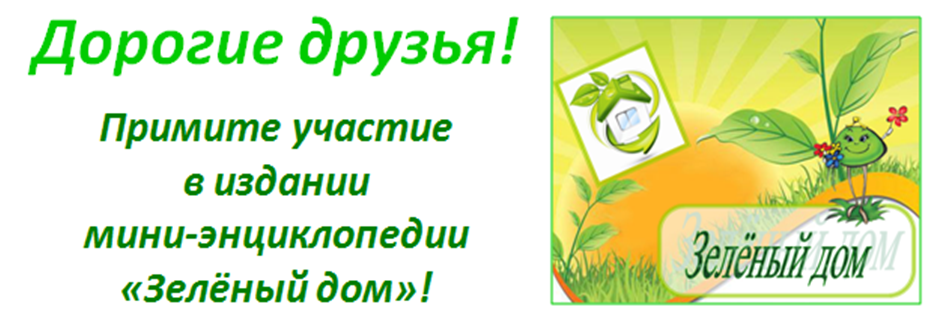 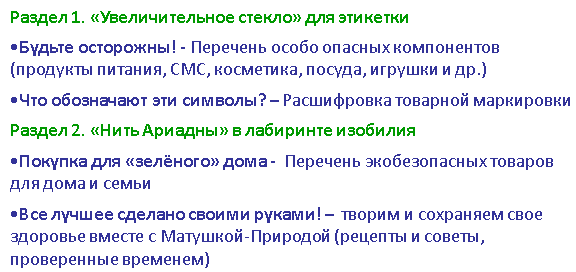 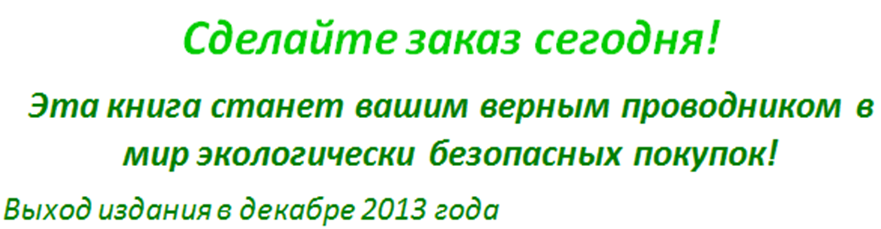 НАШИ КОНТАКТЫ:Авторы книги: Степанченко Юлия Викторовна - кандидат педагогических наук. «зелёный» лектор E-mail: yuls-ko@mail.ru тел. 89504296757 Спожакина Татьяна Васильевна – журналист. президент КРОМЭО «Зелёный кошелёк»  E-mail: vedotr@mail.ru, тел.  8-950-984-82-11, 8-923-304-82-11     КРОМЭО «Зелёный кошелёк»  www. greenpurse.ru660125 Красноярск, Светл огорская,  д. № 35 , оф. №. 223   тел/факс:  (391) 255-27-07НАШИ КОНТАКТЫ:Авторы книги: Степанченко Юлия Викторовна - кандидат педагогических наук. «зелёный» лектор E-mail: yuls-ko@mail.ru тел. 89504296757 Спожакина Татьяна Васильевна – журналист. президент КРОМЭО «Зелёный кошелёк»  E-mail: vedotr@mail.ru, тел.  8-950-984-82-11, 8-923-304-82-11     КРОМЭО «Зелёный кошелёк»  www. greenpurse.ru660125 Красноярск, Светл огорская,  д. № 35 , оф. №. 223   тел/факс:  (391) 255-27-07ВОЗЬМИ В МАГАЗИНЭКОПАМЯТКА О ПИЩЕВЫХ ДОБАВКАХ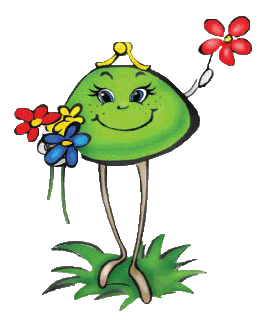 ЭТО НАДО ЗНАТЬ 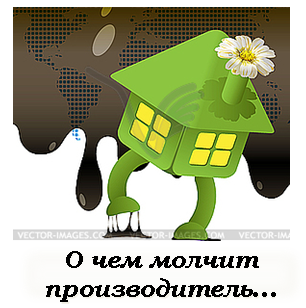 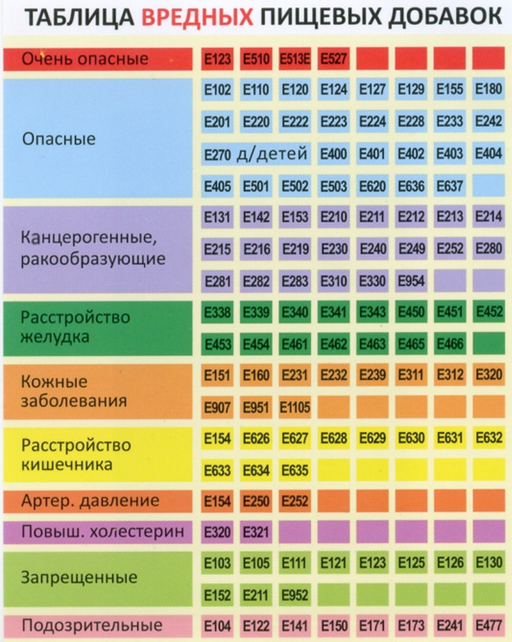 Правила безопасной покупки1. Для похода в магазин запаситесь лупой2. Найдите на этикетке место, где указан состав продукта 3. ИЗБЕГАЙТЕ ПОКУПАТЬ продукцию, в которой присутствуют вредные пищевые добавки (см. таблицу), Внимание! Широко распространеиы:4. ОСОБО ВОЗДЕРЖИТЕСЬ от покупки таких продуктов как:ПОМНИТЕ! ВСЕ СЪЕДОБНЫЕ ФРУКТЫ И ОВОЩИ ДОЛЖНЫ ИМЕТЬ СВОЙ ХАРАКТЕРНЫЙ ПРИРОДНЫЙ ЗАПАХ!! НЮХАЙТЕ!!!5. Выбирайте продукты, имеющие знак стандартизации: ГОСТ 37-91 -  Масло коровье (жирностью выше 70%!), ГОСТ 2903-55 - Сгущеное молоко, ГОСТ 21-78 – Натуральный сахарГОСТ 5284-56 - Говядина тушеная и т.д. См. http://gost.ruscable.ru/Правила безопасной покупки1. Для похода в магазин запаситесь лупой2. Найдите на этикетке место, где указан состав продукта 3. ИЗБЕГАЙТЕ ПОКУПАТЬ продукцию, в которой присутствуют вредные пищевые добавки (см. таблицу), Внимание! Широко распространеиы:4. ОСОБО ВОЗДЕРЖИТЕСЬ от покупки таких продуктов как:ПОМНИТЕ! ВСЕ СЪЕДОБНЫЕ ФРУКТЫ И ОВОЩИ ДОЛЖНЫ ИМЕТЬ СВОЙ ХАРАКТЕРНЫЙ ПРИРОДНЫЙ ЗАПАХ!! НЮХАЙТЕ!!!5. Выбирайте продукты, имеющие знак стандартизации: ГОСТ 37-91 -  Масло коровье (жирностью выше 70%!), ГОСТ 2903-55 - Сгущеное молоко, ГОСТ 21-78 – Натуральный сахарГОСТ 5284-56 - Говядина тушеная и т.д. См. http://gost.ruscable.ru/МЕЖДУНАРОДНЫЕ КОДЫ: E100—E199 Красители  E200— E299 - Консерванты  E300— E399 - Антиокислители  E400— E499 - Стабилизаторы, загустители, эмульгаторы  E500— E599 Регуляторы рН и вещества против слёживания E600— E699 - Усилители вкуса и аромата, ароматизаторы E700— E799 - Антибиотики E800— E899 - Резерв E900—E999 - Прочие E1100— E1999 - НовыеМЕЖДУНАРОДНЫЕ КОДЫ: E100—E199 Красители  E200— E299 - Консерванты  E300— E399 - Антиокислители  E400— E499 - Стабилизаторы, загустители, эмульгаторы  E500— E599 Регуляторы рН и вещества против слёживания E600— E699 - Усилители вкуса и аромата, ароматизаторы E700— E799 - Антибиотики E800— E899 - Резерв E900—E999 - Прочие E1100— E1999 - НовыеПравила безопасной покупки1. Для похода в магазин запаситесь лупой2. Найдите на этикетке место, где указан состав продукта 3. ИЗБЕГАЙТЕ ПОКУПАТЬ продукцию, в которой присутствуют вредные пищевые добавки (см. таблицу), Внимание! Широко распространеиы:4. ОСОБО ВОЗДЕРЖИТЕСЬ от покупки таких продуктов как:ПОМНИТЕ! ВСЕ СЪЕДОБНЫЕ ФРУКТЫ И ОВОЩИ ДОЛЖНЫ ИМЕТЬ СВОЙ ХАРАКТЕРНЫЙ ПРИРОДНЫЙ ЗАПАХ!! НЮХАЙТЕ!!!5. Выбирайте продукты, имеющие знак стандартизации: ГОСТ 37-91 -  Масло коровье (жирностью выше 70%!), ГОСТ 2903-55 - Сгущеное молоко, ГОСТ 21-78 – Натуральный сахарГОСТ 5284-56 - Говядина тушеная и т.д. См. http://gost.ruscable.ru/Правила безопасной покупки1. Для похода в магазин запаситесь лупой2. Найдите на этикетке место, где указан состав продукта 3. ИЗБЕГАЙТЕ ПОКУПАТЬ продукцию, в которой присутствуют вредные пищевые добавки (см. таблицу), Внимание! Широко распространеиы:4. ОСОБО ВОЗДЕРЖИТЕСЬ от покупки таких продуктов как:ПОМНИТЕ! ВСЕ СЪЕДОБНЫЕ ФРУКТЫ И ОВОЩИ ДОЛЖНЫ ИМЕТЬ СВОЙ ХАРАКТЕРНЫЙ ПРИРОДНЫЙ ЗАПАХ!! НЮХАЙТЕ!!!5. Выбирайте продукты, имеющие знак стандартизации: ГОСТ 37-91 -  Масло коровье (жирностью выше 70%!), ГОСТ 2903-55 - Сгущеное молоко, ГОСТ 21-78 – Натуральный сахарГОСТ 5284-56 - Говядина тушеная и т.д. См. http://gost.ruscable.ru/